REQUERIMENTO PARA ABERTURA DE PROCESSO ADMINISTRATIVO                       ................................................................., de CPF/CNPJ nº ................................. requer análise                                       (Nome / Razão Social)                       das informações anexas para solicitação de .................................................................................                                                                                                          (Tipo de Documento Licenciatório)                     para a atividade de.........................................................................................................................                                                                     (Descrição da Atividade )Nestes termosPede deferimentoMaquiné, ______ de _____________de _____ .                                                     _______________________________________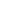                                                Assinatura do Responsável Legal/Procurador Legal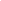                                                                          Nome Legível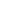                                                                         Endereço completo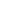                                                                         Telefone p/contato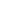                                                                          Cargo                                                                          CPF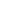 ÀPrefeitura Municipal de MaquinéRua Osvaldo Bastos, 622, Centro, CEP 95.530 - 000 - Maquiné – RS.Caso seja assinado por terceiros, este requerimento deverá ser acompanhado de Procuração Simples para esta finalidade.INFORMAÇÕES GERAISQUADRO DE ÁREAS DO PROJETO URBANÍSTICO FONTE DE ABASTECIMENTOSISTEMA DE ESGOTAMENTO SANITÁRIO (Coletivo Público):SISTEMA DE ESGOTAMENTO SANITÁRIO (coletivo ou individual com direcionamento à rede coletora e disposição final em corpo hídrico) CARACTERIZAÇÃO DO RECURSO HÍDRICO RECEPTOR DOS EFLUENTES SISTEMA DE ESGOTAMENTO SANITÁRIO (Individual com disposição no solo):MANEJO DA VEGETAÇÃO:FONTES DE POLUIÇÃO E MEDIDAS DE CONTROLE AO LONGO DAS OBRAS:MOVIMENTAÇÃO DE SOLO:RESÍDUOS:Obs: Outros documentos podem ser solicitados, dependendo das especificidades da solicitaçãoTipo de atividade:Tipo de atividade:Parcelamento do solo para fins residenciais (Loteamento ou Desmembramento) – UnifamiliarParcelamento do solo para fins residenciais (Loteamento ou Desmembramento) – PlurifamiliarCondomínio residencial por unidade autônoma/fração ideal – horizontalCondomínio residencial por unidade autônoma/fração ideal – vertical prédios de apartamentosParcelamento do solo para fins industriais (Loteamento ou Desmembramento)Outro (especificar):Informe a(s) área(s) de licenciamento:Informe a(s) área(s) de licenciamento:Área total do terreno (ha):Área dos lotes residenciais (m²):Área das edificações pré-existentes (m²):Área dos lotes comerciais / industriais (m²):Área de preservação permanente (m²):Área de sistema viário (m²)Áreas de recreação públicas (m²):Áreas “non edificanti” (m²)Áreas verdes (m²):Áreas institucionais (m²)Número do Atestado de Viabilidade: LatitudeLongitudeCoordenadas do PV:*Coordenadas da EBE (ELE,EEE)*População a ser atendida pelo sistema (hab): População a ser atendida pelo sistema (hab): População a ser atendida pelo sistema (hab): População a ser atendida pelo sistema (hab): Vazão máxima de projeto da ETE (m³/dia): Vazão máxima de projeto da ETE (m³/dia): Vazão máxima de projeto da ETE (m³/dia): Vazão máxima de projeto da ETE (m³/dia): Área total da ETE (no caso de sistema coletivo): Área total da ETE (no caso de sistema coletivo): Área total da ETE (no caso de sistema coletivo): Área total da ETE (no caso de sistema coletivo): Coordenadas da poligonal da ETE (no caso de sistema coletivo):*Coordenadas da poligonal da ETE (no caso de sistema coletivo):*LatitudeLongitudeCoordenadas da poligonal da ETE (no caso de sistema coletivo):*Coordenadas da poligonal da ETE (no caso de sistema coletivo):*Coordenadas da poligonal da ETE (no caso de sistema coletivo):*Coordenadas da poligonal da ETE (no caso de sistema coletivo):*Coordenadas da poligonal da ETE (no caso de sistema coletivo):*Coordenadas da poligonal da ETE (no caso de sistema coletivo):*Coordenadas da poligonal da ETE (no caso de sistema coletivo):*Coordenadas da poligonal da ETE (no caso de sistema coletivo):*Número de estações elevatórias (se houver): Número de estações elevatórias (se houver): Número de estações elevatórias (se houver): Número de estações elevatórias (se houver): Área da(s) EBE (ELE, EEE) (m2): Área da(s) EBE (ELE, EEE) (m2): Área da(s) EBE (ELE, EEE) (m2): Área da(s) EBE (ELE, EEE) (m2): Coordenadas da(s) EBE (ELE, EEE):*Coordenadas da(s) EBE (ELE, EEE):*LatitudeLongitudeCoordenadas da(s) EBE (ELE, EEE):*Coordenadas da(s) EBE (ELE, EEE):*Coordenadas da(s) EBE (ELE, EEE):*Coordenadas da(s) EBE (ELE, EEE):*Coordenadas da(s) EBE (ELE, EEE):*Coordenadas da(s) EBE (ELE, EEE):*Coordenadas da(s) EBE (ELE, EEE):*Coordenadas da(s) EBE (ELE, EEE):*Extensão da(s) linhas de recalque (se houver):Extensão da(s) linhas de recalque (se houver):Extensão da(s) linhas de recalque (se houver):Extensão da(s) linhas de recalque (se houver):Extensão de rede a ser implantada (m):Extensão de rede a ser implantada (m):Extensão de rede a ser implantada (m):Extensão de rede a ser implantada (m):Extensão do emissário terrestre (m):Extensão do emissário subaquático (m):Extensão do emissário subaquático (m):Extensão do emissário subaquático (m):Descrição do tratamento a ser utilizado (descrever suscintamente e elencar os equipamentos):
Descrição do tratamento a ser utilizado (descrever suscintamente e elencar os equipamentos):
Descrição do tratamento a ser utilizado (descrever suscintamente e elencar os equipamentos):
Descrição do tratamento a ser utilizado (descrever suscintamente e elencar os equipamentos):
Nomenclatura oficial/popular do corpo hídrico receptor (rio, arroio, lago, lagoa), (obtido pelas cartas topográficas do exército na escala 1:50.000):Nomenclatura oficial/popular do corpo hídrico receptor (rio, arroio, lago, lagoa), (obtido pelas cartas topográficas do exército na escala 1:50.000):Nomenclatura oficial/popular do corpo hídrico receptor (rio, arroio, lago, lagoa), (obtido pelas cartas topográficas do exército na escala 1:50.000):Coordenadas Geográficas do ponto de emissão dos efluentes*:LatitudeLongitudeCoordenadas Geográficas do ponto de emissão dos efluentes*:Bacia hidrográfica conforme resoluções do Conselho de Recursos Hídricos do Estado do Rio Grande do Sul (CRH):

Bacia hidrográfica conforme resoluções do Conselho de Recursos Hídricos do Estado do Rio Grande do Sul (CRH):

Bacia hidrográfica conforme resoluções do Conselho de Recursos Hídricos do Estado do Rio Grande do Sul (CRH):

Taxa de permeabilidade do terreno: Dimensionamento padrão do tratamento primário: Estágios Sucessionais da Vegetação e demais formas de vegetação(quadro resumo) poderão ser inseridas linhas para tipologias não descritas:Estágios Sucessionais da Vegetação e demais formas de vegetação(quadro resumo) poderão ser inseridas linhas para tipologias não descritas:Estágios Sucessionais da Vegetação e demais formas de vegetação(quadro resumo) poderão ser inseridas linhas para tipologias não descritas:Estágios Sucessionais da Vegetação e demais formas de vegetação(quadro resumo) poderão ser inseridas linhas para tipologias não descritas:Estágios Sucessionais da Vegetação e demais formas de vegetação(quadro resumo) poderão ser inseridas linhas para tipologias não descritas:A suprimirA suprimirA preservarA preservarha%ha%Campo (ha):Vegetação secundária em estágio inicial de regeneração (ha):Vegetação secundária em estágio médio de regeneração (ha):Vegetação secundária em estágio avançado de regeneração (ha):Vegetação primária (ha):Vegetação exótica (silvicultura) (ha):Descrever a(s) fonte(s) de poluição do ar e medida(s) de controle:Descrever a(s) fonte(s) de ruído e vibração e medida(s) de controle:Informe os volumes de movimentação de solo previsto (m³):Informe os volumes de movimentação de solo previsto (m³):Corte:Aterro:Citar o(s) resíduo(s) possíveis de serem gerados pelas obras:1.2.3.!*  OBS: todas as coordenadas devem ser em graus decimais, datum sirgas 2000.